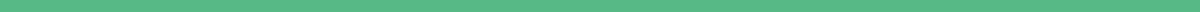 Best Retirement Letter EverDear [Employer's Name],As I sit to write this letter, words seem to elude me—not out of scarcity but from the depth of gratitude and a plethora of memories that flood my thoughts. Today, I announce my retirement from [Your Position] at [Company Name], effective [Date], a chapter’s end that is both sweet and sorrowful.Reflecting on my journey, I am overwhelmed with a sense of pride and fulfillment. From the challenges we overcame to the triumphs we celebrated, every moment has been invaluable. My career has been more than a job; it has been a significant part of my life’s story, enriched by the incredible people I've had the honor to work with.I want to express my deepest appreciation for the unwavering support and leadership that have illuminated my path. The wisdom I have gained here extends far beyond professional boundaries, influencing my personal growth and perspectives.To ensure a smooth transition, I am prepared to engage in comprehensive handover sessions, detailing project statuses, insights, and suggestions that may assist my successor and the team in moving forward.Though I am retiring from my role, my dedication to [Company Name]’s mission remains steadfast. I am eager to witness the new heights the company will reach, knowing the unwavering commitment and talent that resides within its walls.In closing, I extend my heartfelt thanks to each and every one of you who have been part of my journey. As I embark on new adventures, I carry with me the lessons learned and friendships made. Let this not be a goodbye, but a see you later, as I hope our paths will cross again in the future.With immense gratitude and warmest regards,[Your Name]